Der Vorstand der Sektion Tennis freut sich über Deine Teilnahme 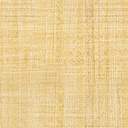 